Supplementary MaterialComparison of forest canopy height profiles in a mountainous region of Taiwan derived from airborne lidar and unmanned aerial vehicle imageryChih-Hsin Chunga, Chao-Huan Wanga, Han-Ching Hsiehb, Cho-ying Huangc,d,*a Department of Forestry and Natural Resources, National Ilan University, Ilan 26047, Taiwan. b Taiwan Forestry Research Institute, Taipei 10066, Taiwan c Department of Geography, National Taiwan University, Taipei 10617, Taiwand Research Center for Future Earth, National Taiwan University, Taipei 10617, TaiwanCorresponding author: Cho-ying Huang (e-mail: choying@ntu.edu.tw)Address: 1 Sec. 4, Roosevelt Rd., Taipei, Taiwan 10617Phone: +886-2-3366-3733; Fax: +886-2-2362-2911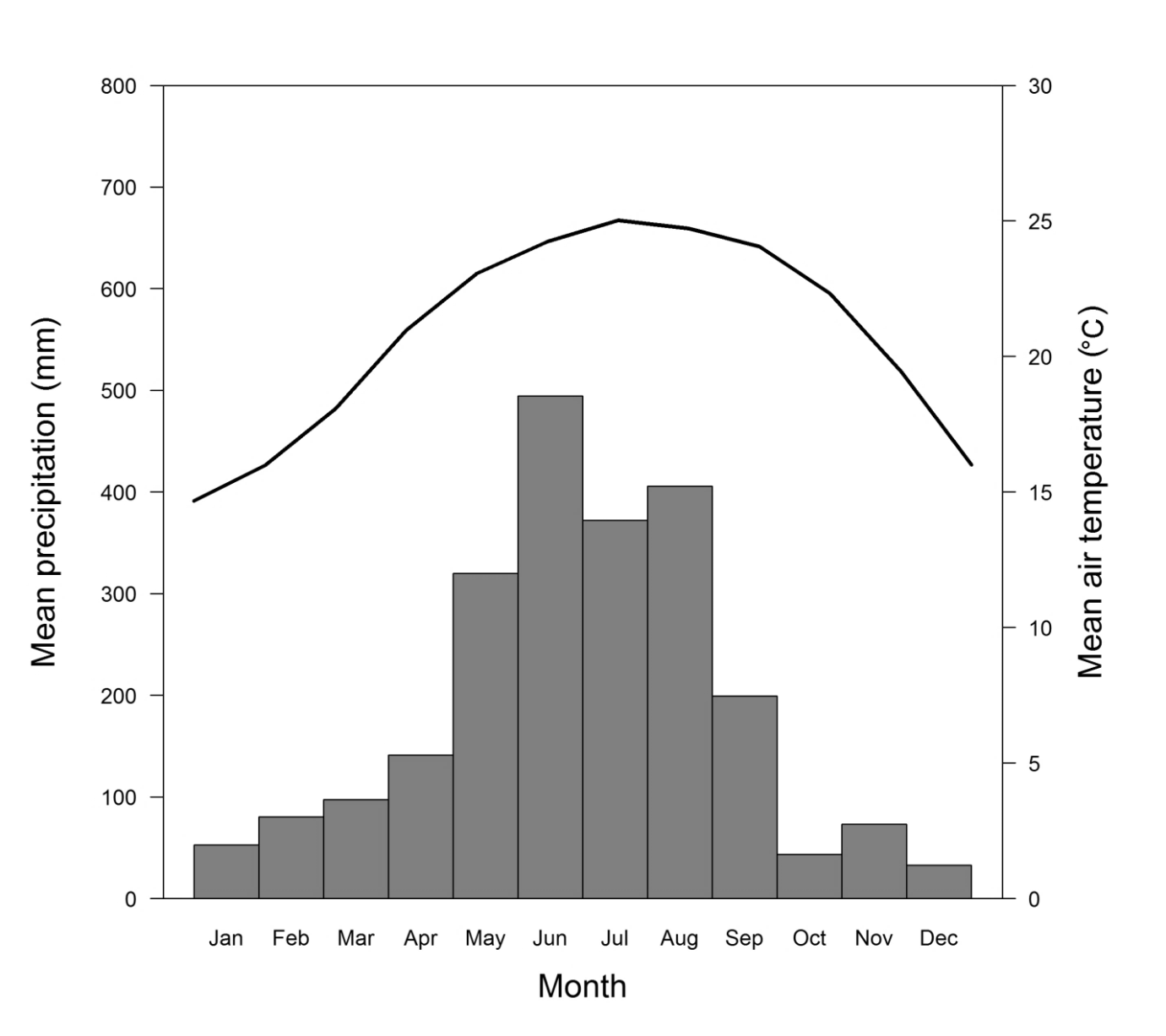 Figure S1. Mean monthly precipitation (the bars, the left y-axis) and air temperature (the line, the secondary y-axis) during the observation period.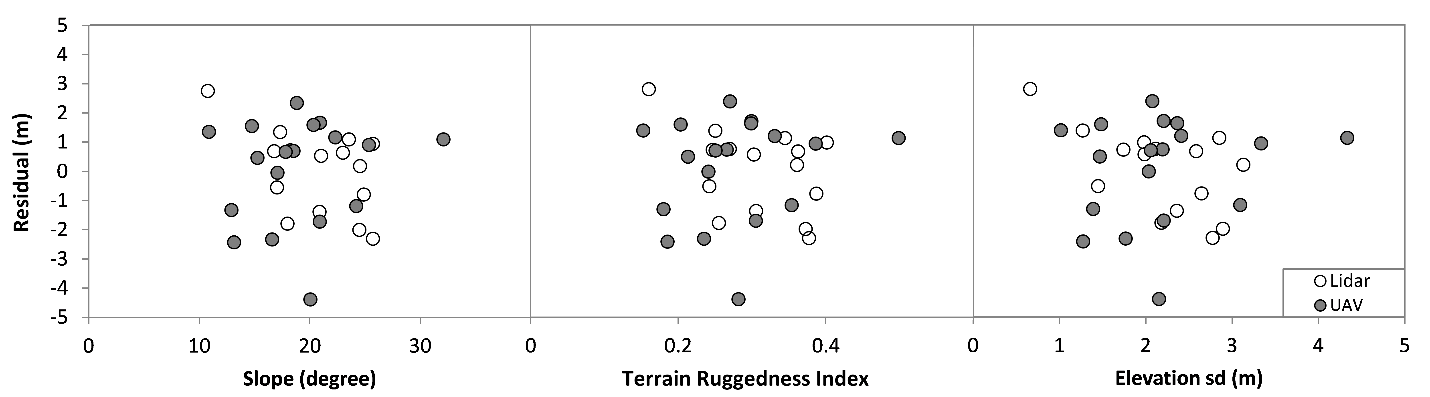 Figure S2. The relationships (p > 0.05) between the model residuals of the airborne mean tree height estimations (Fig. 4) and the plot scale mean slope and a Terrain Ruggedness Index, and the standard deviation of elevation.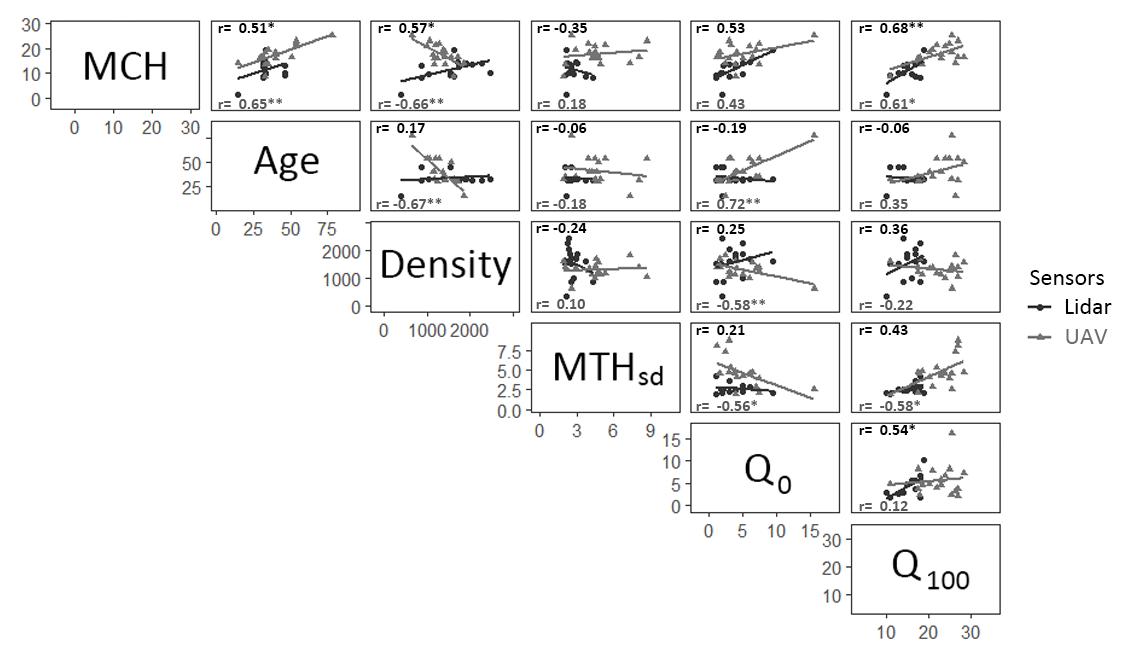 Figure S3. The Pearson’s correlation coefficient (correlation, r) between the plot scale mean canopy height (MCH, m) derived from lidar (black-colored numbers) or unmanned aerial vehicle imagery (UAV, gray-colored numbers) and the salient structural variables: Tree age (year), stand density (# ha-1), standard deviation of mean tree height (MTHsd, m), Q0 (m) and Q100 (m) for MCH estimation. In addition, correlations among these structural variables are also reported. Numbers without an asterisk indicate statistical insignificance (p > 0.05). Asterisks indicate statistical significance (*, p  0.05; **, p  0.01).Table S1. Tree species inventory of the study site measured from 33 0.05-ha plots (Fig. 1).TypeScientific nameTree numbers(n)Tree numbers(n)Tree numbers(n)Percent(%)Percent(%)TypeScientific nameTotal2011201420112014Conifer speciesCunninghamia lanceolata125363165224.225.0Calocedrus macrolepis var. formosana3321511815.86.9Araucaria cunninghamii600600.02.3Podocarpus nakaii4220.10.1Broadleaf speciesSchefflera octophylla11852662.02.5Michelia compressa7920590.82.3Cinnamomum kotoense310310.01.2Machilus zuihoensis4425191.00.7Diospyros morrisiana9679173.00.7Mallotus paniculatus3417170.70.7Elaeocarpus sylvestris3923160.90.6Wendlandia formosana184140.20.5Bischofia javanica140140.00.5Aleurites fordii3018120.70.5Cyclobalanopsis glauca110110.00.4Nothaphoebe konishii100100.00.4Phoebe faberi12390.10.3Quercus gilva9090.00.3Myristi caceylanica9090.00.3Sapium discolor241770.70.3Engelhardtia roxburghiana12570.20.3Mallotus japonicus8170.00.3Machilus thunbergii302460.90.2Rhus succedanea262060.80.2Styrax formosana9360.10.2Melicope pteleifolia10550.20.2Tricalysia dubia10550.20.2Castanopsis cuspidata var. carlesii6150.00.2Glochidion acuminatum6150.00.2Neolitsea konishii5050.00.2Quercus uraiana5050.00.2Castanopsis carlesii5050.00.2Pasania harlandii6240.10.2Castanopsis fargesii5140.00.2Elaeocarpus japonicus5140.00.2Prunus campanulata4040.00.2Zelkova serrata4040.00.2Illicium arborescens4040.00.2Prunus phaeosticta242130.80.1Pasania kawakamii131030.40.1Cinnamomum subavenium7430.20.1Randia cochinchinensis5230.10.1Ilex ficoidea4130.00.1Cinnamomum camphora4130.00.1Neolitsea aciculata var. variabillima4130.00.1Schima superba3030.00.1Adinandra  formosana3030.00.1Antidesma japonicum3030.00.1Cryptocarya chinensis3030.00.1Toona sinensis3030.00.1Pyrenaria shinkoensis3030.00.1Machilus zuihoensis var. mushaensis3030.00.1Styrax suberifolia201820.70.1Camellia oleifera191720.70.1Eustigma oblongifolium121020.40.1Pasania konishii11920.30.1Litsea cubeba11920.30.1Cinnamomum osmophloeum11920.30.1Acacia confusa10820.30.1Syzygium buxifolium6420.20.1Crateva adansonii subsp. formosensis6420.20.1Archideneron lucidum6420.20.1Lagerstoemia subcostata4220.10.1Ormosia formosana4220.10.1Eucalyptus robusta3120.00.1Helicia formosana3120.00.1Prunus campanulata3120.00.1Castanopsis cuspidata var. carlesii3120.00.1Microtropis japonica3120.00.1Tetradium glabrifolium3120.00.1Corymbia citriodora3120.00.1